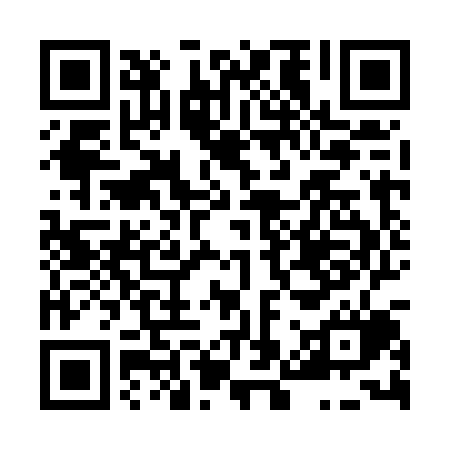 Prayer times for Benesova Hora, Czech RepublicWed 1 May 2024 - Fri 31 May 2024High Latitude Method: Angle Based RulePrayer Calculation Method: Muslim World LeagueAsar Calculation Method: HanafiPrayer times provided by https://www.salahtimes.comDateDayFajrSunriseDhuhrAsrMaghribIsha1Wed3:285:431:026:078:2210:282Thu3:265:421:026:088:2310:303Fri3:235:401:026:098:2510:334Sat3:205:381:026:108:2610:355Sun3:175:371:026:108:2810:386Mon3:145:351:026:118:2910:407Tue3:115:341:026:128:3110:438Wed3:085:321:026:138:3210:469Thu3:055:311:026:148:3410:4810Fri3:025:291:026:158:3510:5111Sat2:595:281:026:168:3610:5412Sun2:565:261:026:168:3810:5613Mon2:535:251:026:178:3910:5914Tue2:505:231:026:188:4011:0215Wed2:475:221:026:198:4211:0516Thu2:455:211:026:208:4311:0817Fri2:455:191:026:208:4411:1018Sat2:445:181:026:218:4611:1119Sun2:445:171:026:228:4711:1220Mon2:445:161:026:238:4811:1221Tue2:435:151:026:238:5011:1322Wed2:435:141:026:248:5111:1323Thu2:425:131:026:258:5211:1424Fri2:425:121:026:268:5311:1425Sat2:425:111:026:268:5411:1526Sun2:415:101:026:278:5611:1627Mon2:415:091:026:288:5711:1628Tue2:415:081:036:288:5811:1729Wed2:415:071:036:298:5911:1730Thu2:405:061:036:309:0011:1831Fri2:405:051:036:309:0111:18